ПЛАН И РАСПОРЕД ПРЕДАВАЊАП1, П2, ...., П15 – Предавање прво, Предавање друго, ..., Предавање петнаесто, Ч - ЧасоваПЛАН И РАСПОРЕД ВЈЕЖБИВ1, В2, ...., В15 – Вјежба прва, Вјежба друга, ..., Вјежба петнаеста, ТВ – Теоријска вјежба, ПВ – Практична вјежба, Ч - ЧасоваШЕФ КАТЕДРЕ:Проф. др Зоран Вујковић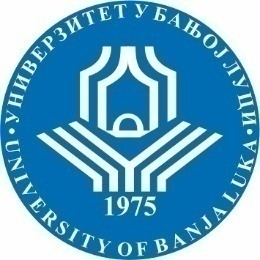 УНИВЕРЗИТЕТ У БАЊОЈ ЛУЦИМЕДИЦИНСКИ ФАКУЛТЕТКатедра за 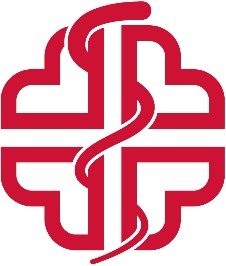 Школска годинаПредметШифрапредметаСтудијски програмЦиклус студијаГодина студијаСеместарБрој студенатаБрој група за вјежбе2022/2023Научноистраживачки рад  у  здравственој њези - сестринска пракса заснована на доказимаОЗЊ07УНЗдравствена његаПрвичетвртаседмиСедмицаПредавањеТематска јединицаДанДатумВријемеМјесто одржавањаЧНаставникIП1Значај научноистраживачког рада у здравственим наукамаПонедељак10.10.202211.00  - 11.45Семинар сала 1 Медицински факултет1Проф. др Зоран ВујковићIIП2Научни метод и методолошки поступакПонедељак17.10.202211.00  - 11.45Семинар сала 1 Медицински факултет1Проф. др Зоран ВујковићIIIП3Основне карактеристике истраживања и класификацијаПонедељак24.10.202211.00  - 11.45Семинар сала 1 Медицински факултет1Проф. др Зоран ВујковићIVП4Етика у биомедицинским истраживањимаПонедељак31.10.202211.00  - 11.45Семинар сала 1 Медицински факултет1Проф. др Зоран ВујковићVП5Типови студијаПонедељак07.11.202211.00  - 11.45Семинар сала 1 Медицински факултет1Проф. др Зоран ВујковићVIП6Публиковање резултата научних истраживања Понедељак14.11.202211.00  - 11.45Семинар сала 1 Медицински факултет1Проф. др Зоран ВујковићVIIП7Презентација рада на научном скупуПонедељак21.11.202211.00  - 11.45Семинар сала 1 Медицински факултет1Проф. др Зоран ВујковићVIIIП8Семинарски рад 1Понедељак28.11.202211.00  - 11.45Семинар сала 1 Медицински факултет1Проф. др Зоран ВујковићIXП9Дипломски рад 1 Семинарски рад 2Понедељак05.12.202211.00  - 11.45Семинар сала 1 Медицински факултет1Проф. др Зоран ВујковићXП10Дипломски рад 2Понедељак12.12.202211.00  - 11.45Семинар сала 1 Медицински факултет1Проф. др Зоран ВујковићXIП11Публиковање у часописимаПонедељак19.12.202211.00  - 11.45Семинар сала 1 Медицински факултет1Проф. др Зоран ВујковићXIIП12Формулисање хипотезе Мастер радПонедељак26.12.202211.00  - 11.45Семинар сала 1 Медицински факултет1Проф. др Зоран ВујковићXIIIП13Клинички експерименти Докторска дисертацијаПонедељак09.01.202311.00  - 11.45Семинар сала 1 Медицински факултет1Проф. др Зоран ВујковићXIVП14Фазе истраживачког процесу.Понедељак16.01.202311.00  - 11.45Семинар сала 1 Медицински факултет1Проф. др Зоран ВујковићXVП15Евалуациона истраживања.Понедељак17.01.202311.00  - 11.45Семинар сала 1 Медицински факултет1Проф. др Зоран ВујковићСедмицаВјежбаТип вјежбеТематска јединицаДанДатумВријемеМјесто одржавањаЧСарадникIВ1ТВНаучни радови-врстеПонедељак10.10.202211,45  - 12.30 Семинар сала 1 Медицински факултет1Проф. др Зоран ВујковићIIВ2ТВОснове оригиналних научних радаПонедељак17.10.202211,45  - 12.30Семинар сала 1 Медицински факултет1Проф. др Зоран ВујковићIIIВ3ТВКарактеристике прегледних  научних радоваПонедељак24.10.202211,45  - 12.30Семинар сала 1 Медицински факултет1Проф. др Зоран ВујковићIVВ4ТВСтруктура стручних  радоваПонедељак31.10.202211,45  - 12.30Семинар сала 1 Медицински факултет1Проф. др Зоран ВујковићVВ5ТВСтруктура научноистраживачког пројектаПонедељак07.11.202211,45  - 12.30Семинар сала 1 Медицински факултет1Проф. др Зоран ВујковићVIВ6ТВНаучни методолошки принцип у оригиналном научном радуПонедељак14.11.202211,45  - 12.30Семинар сала 1 Медицински факултет1Проф. др Зоран ВујковићVIIВ7ТВНаучни методолошки принцип у прегледном научном радуПонедељак21.11.202211,45  - 12.30Семинар сала 1 Медицински факултет1Проф. др Зоран ВујковићVIIIВ8ТВМетодолошки поступак у сручним радовимаПонедељак28.11.202211,45  - 12.30Семинар сала 1 Медицински факултет1Проф. др Зоран ВујковићIXВ9ПВЕкспериментални радови Понедељак05.12.202211,45  - 12.30Семинар сала 1 Медицински факултет1Проф. др Зоран ВујковићXВ10ПВАнализа резултата појединих радоваПонедељак12.12.202211,45  - 12.30Семинар сала 1 Медицински факултет1Проф. др Зоран ВујковићXIВ11ПВАнализа дискусије појединих радоваПонедељак19.12.202211,45  - 12.30Семинар сала 1 Медицински факултет1Проф. др Зоран ВујковићXIIВ12ПВКлинички  експеримент - клиничке студијеПонедељак26.12.202211,45  - 12.30Семинар сала 1 Медицински факултет1Проф. др Зоран ВујковићXIIIВ13ПВАнализа фазе  у  појединим истраживачким    процесима Понедељак09.01.202311,45  - 12.30Семинар сала 1 Медицински факултет1Проф. др Зоран ВујковићXIVВ14ПВЕвалуациона  истраживања -анализа радоваПонедељак16.01.202311,45  - 12.30Семинар сала 1 Медицински факултет1Проф. др Зоран ВујковићXVВ15ПВИстраживање у  јавноздравственим наукама -анализа радоваПонедељак17.01.202311,45  - 12.30Семинар сала 1 Медицински факултет Семинар сала 1 Медицински факултет1Проф. др Зоран Вујковић